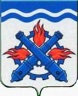 РОССИЙСКАЯ ФЕДЕРАЦИЯДУМА ГОРОДСКОГО ОКРУГА ВЕРХНЯЯ ТУРАШЕСТОЙ СОЗЫВСорок девятое заседание РЕШЕНИЕ №  37	21 апреля 2021 года г. Верхняя Тура О диверсификации экономики, развитии малого и среднего предпринимательства и создания благоприятного инвестиционного климата на территории Городского округа Верхняя Тура за 2021 годРуководствуясь планом работы Думы Городского округа Верхняя тура на 2022 год, рассмотрев и обсудив, представленную администрацией Городского округа Верхняя Тура информацию о диверсификации экономики, развитии малого и среднего предпринимательства и создании благоприятного инвестиционного климата на территории Городского округа Верхняя Тура (вх. от 11.04.2022 № 80), принимая во внимание заключение комиссии по экономической политике и муниципальной собственности от 14.04.2022 года № 16,ДУМА ГОРОДСКОГО ОКРУГА ВЕРХНЯЯ ТУРА РЕШИЛА:Информацию о диверсификации экономики, развитии малого и среднего предпринимательства и создания благоприятного инвестиционного климата на территории Городского округа Верхняя Тура принять к сведению (прилагается).Председатель Думы Городского округа Верхняя Тура 				 	И.Г. МусагитовПриложение к Решению ДумыГородского округа Верхняя Тураот 21 апреля 2022 года № 37I. О диверсификации экономики, развитию малого и среднего бизнеса и созданию благоприятного инвестиционного климата на территории Городского округа Верхняя Тура за 2021 годВ целях обеспечения социально-экономического развития Городского округа Верхняя Тура и обеспечения инвестиционной привлекательности Городского округа Верхняя Тура, постановлением Правительства Свердловской области от20.08.2020 № 560-ПП утверждена комплексная программа «Развитие Городского округа Верхняя Тура» на 2020–2026 годы» (далее – комплексная программа) с изменениями, внесенными постановлением Правительства Свердловской области от 19.11.2021 № 801-ПП «О внесении изменений в постановление Правительства Свердловской области от 20.08.2020 № 560-ПП «Об утверждении комплексной программы «Развитие Городского округа Верхняя Тура» на 2020–2026 годы» (далее – Программа).Цель: диверсификация экономики Городского округа Верхняя Тура на основе естественного потенциала развития, путем развития лесной промышленности, сельского хозяйства, городской среды и человеческого потенциала. Информация размещена на официальном сайте Администрации Городского округа Верхняя Тура в сети интернет (https://www.v-tura.ru/dokumenty/pp-2020-08-20-560-pp.html).Координатором комплексной программы является Министерство инвестиций и развития Свердловской области.Исполнение мероприятий Программы в приложениях № 1 и № 2.II. Развитие малого и среднего предпринимательства Отчет об исполнении подпрограммы 7 «Поддержка и развитие малого и среднего предпринимательства на территории Городского округа Верхняя Тура» в 2021 году	В рамках подпрограммы 7 «Поддержка и развитие малого и среднего предпринимательства в Городском округе Верхняя Тура» муниципальной программы «Повышение эффективности деятельности органов местного самоуправления Городского округа Верхняя Тура до 2024 года», утвержденной постановлением Администрации Городского округа Верхняя Тура от 26.12.2016 № 59 «Об утверждении муниципальной программы «Повышение эффективности деятельности органов местного самоуправления Городского округа Верхняя Тура до 2024 года», реализуется мероприятие«Пропаганда и популяризация предпринимательской деятельности».Расходы за отчетный период составили 50 тыс.рублей(приобретены подарочные сертификаты для поздравления предпринимателей в честь Дня торговли и за лучшую организацию торгового обслуживания на избирательных участках 19 сентября 2021 года, проведены консультационные мероприятия по финансовой грамотности, изготовлена печатная продукция). 	Освоение на 31.12.2021 от планового объема средств, направленных на реализацию мероприятий, 100 процентов.Приложение № 1 ИНФОРМАЦИЯо ходе выполнения мероприятий, результатах и оценке эффективности реализации комплексной программы «Развитие Городского округа Верхняя Тура» на 2020–2026 годы, за 2021 годКомплексная программа «Развитие Городского округа Верхняя Тура» на 2020–2026 годы» утверждена постановлением Правительства Свердловской области от 20.08.2020 № 560-ПП «Об утверждении комплексной программы «Развитие Городского округа Верхняя Тура» на 2020–2026 годы» с изменениями, внесенными постановлениями Правительства Свердловской области от 19.11.2021 № 801-ПП, от 03.02.2022 № 65-ПП) (далее – комплексная программа).Плановый объем расходов на реализацию мероприятий комплексной программы в 2021 году составляет 2 908 458,39 тыс. рублей, в том числе:федеральный бюджет – 42 210 тыс. рублей; областной бюджет – 212 756,56 тыс. рублей;в том числе субсидии местным бюджетам – 207 897,46 тыс. рублей;местный бюджет – 37 340,21 тыс. рублей;внебюджетные источники – 2 616 151,62 тыс. рублей.Фактический объем финансирования мероприятий комплексной программы по состоянию на 31 декабря 2021 года составил 5 237 155,62 тыс. рублей, или 180,1% от планового объема, в том числе:федеральный бюджет – 42 210 тыс. рублей, или 100% от планового объема; областной бюджет – 181 392,43 тыс. рублей, или 85,3% от планового объема;в том числе субсидии местным бюджетам: 180 615,03 тыс. рублей, или 86,9% от планового объема;местный бюджет – 30 462,57 тыс. рублей, или 81,6% от планового объема;внебюджетные источники – 4 983 090,62 тыс. рублей, или 190,5% от планового объема.В рамках комплексной программы осуществлялась реализация мероприятий по следующим направлениям: Направление 2 «Развитие культуры»Объем фактического освоения средств по состоянию на 31 декабря 2021 года составил                  11 607,18 тыс. рублей, или 100 % от планового объема, в том числе:местный бюджет – 11607,18 тыс. рублей, или 100 % от планового объема.Строительство здания центра культуры и искусствВыполнены археологические изыскания земельного участка, на котором предполагается строительство центра культуры и досуга.Направление 3 «Развитие физической культуры и спорта»Объем фактического освоения средств по состоянию на 31 декабря 2021 года составил 134,33 тыс. рублей, или 100% от планового объема.Мероприятие по поэтапному внедрению всероссийского физкультурно-спортивного комплекса «Готов к труду и обороне» выполнено на 100%.Направление 4 «Развитие транспортной инфраструктуры» Объем фактического освоения средств по состоянию на 31 декабря 2021 года составил 32 961 тыс. рублей, или 54,9% от планового объема.Строительство, реконструкция и капитальный автомобильных дорог общего пользования местного значенияНачата реконструкция автомобильной дороги общего пользования по ул. Карла Либкнехта. В ходе производства строительно-монтажных работ была выявлена необходимость внесения изменений в проектно-сметную документацию, что привело к приостановке работ и возникновению остатка межбюджетных трансфертов в размере 27 039,00 тыс. рублей.Направление 5 «Развитие системы здравоохранения»Объем фактического освоения средств по состоянию на 31 декабря 2021 года составил 777,4 тыс. рублей, или 16% от планового объема, в том числе:областной бюджет – 777,4 тыс. рублей, или 16% от планового объема.Ремонт регистратуры поликлиники ГБУЗ СО "Центральная городская больница город Верхняя ТураКапитальный ремонт здания ГБУЗ СО "ЦГБ г. Верхняя Тура" (Нежилое здание поликлиники, назначение: нежилое. Кадастровый (условный) номер: 66-66-17/012/2007-218) по адресу: Свердловская область, г. Верхняя Тура, ул. Мира, д. 2 б (Общестроительные работы. Замена покрытий регистратуры. Помещения по плану БТИ: №№ 8,9,27,28,29,30,31,40,41,49)Направление 6 «Развитие городской среды в Городском округе Верхняя Тура»Объем фактического освоения средств по состоянию на 31 декабря 2021 года составил 47880,79 тыс. рублей, или 100% от планового объема, в том числе:областной бюджет – 47 593,5 тыс. рублей, или 100 % от планового объема; местный бюджет – 287,29 тыс. рублей, или 100% от планового объема.Комплексное благоустройство общественной территории «Парк здоровья по ул. Лермонтова»Завершено благоустройства общественной территории «Парк здоровья по ул. Лермонтова». Ввод в эксплуатацию: июнь 2021 года. Направление 7 «Развитие промышленности в Городском округе Верхняя Тура»Объем фактического освоения средств местного бюджета по состоянию на 31 декабря 2021 года составил 4 756 567,00 тыс. рублей, или 199,1% от планового объема, в том числе:внебюджетные источники финансирования – 4 756 567,00 тыс. рублейСтроительство фанерного производства и ТЭЦ на древесном сырье на ООО «СИНЕРГИЯ»:Произведены затраты на проектные работы, на приобретение основных средств (транспорт, лесозаготовительные техника, оборудование для фанерного завода и ТЭЦ), на строительно-монтажные работы, на внешнюю инфраструктуру. Создание высокотехнологичного деревообрабатывающего производства, ООО «СИНЕРГИЯ»:Произведены затраты на проектные работы, на приобретение основных средств (оборудование для лесопильного комбината), строительно-монтажные работы, на внешнюю инфраструктуру.Направление 8 «Развитие жилищного строительства в Городском округе Верхняя Тура»Объем фактического освоения средств по состоянию на 31 декабря 2021 года составил 257 535,38 тыс. рублей, или 100,2% от планового объема, в том числе:федеральный бюджет – 0 тыс. рублей;областной бюджет – 32 608,52 тыс. рублей, или 100% от планового объема; местный бюджет – 1561,8 тыс. рублей, или 138% от планового объема;внебюджетные источники – 223 365,06 тыс. рублей, или 100 % от планового объема.Переселение граждан из аварийного жилищного фондаПриобретено 31 жилое помещение для переселения 85 граждан из аварийного жилого фонда общей площадью 1414 кв. м., выплачена компенсация 11 гражданам.Строительство индивидуальных жилых домовВведено в эксплуатацию 2941 кв. м ИЖС, или 100% от планового значения.Строительство многоквартирных жилых домовРеализуется проект по строительству жилого дома по ул. Гробова; инвестор ООО "СИНЕРГИЯ". Ввод в эксплуатацию: апрель 2022 года.Направление 9 «Развитие коммунального хозяйства и топливно-энергетического комплекса в Городском округе Верхняя Тура»Объем фактического освоения средств по состоянию на 31 декабря 2021 года составил 125 738,62 тыс. рублей, или 94,3% от планового объема, в том числе:федеральный бюджет – 42 210 тыс. рублей, или 100% от планового объема;областной бюджет – 67 331,11 тыс. рублей, или 99,6% от планового объема; местный бюджет – 13 038,95 тыс. рублей, или 64,1% от планового объема;внебюджетные источники – 3158,56 тыс. рублей, или 100% от планового объема.Реализация проектов капитального строительства муниципального значения по развитию газификацииМуниципальный контракт на разработку проектно-сметной документации по объекту "Газоснабжение жилых домов левобережной части Городского округа Верхняя Тура" находится в стадии исполнения. В связи с необходимостью внесения корректировок в проектную документацию, проект планировки территории и проект межевания территории в части изменения границ земельных участков, работы по муниципальному контракту были продлены. Окончательный расчет будет произведен в марте 2022 года.Строительство станции биологической очистки хозяйственных бытовых сточных вод централизованной системы водоотведенияСтроительно-монтажные работы выполнены в полном объеме.В ходе выполнения строительно-монтажных работ были внесены изменения в проектную документацию, разделы «Автоматизация технологии производства», «Электросиловое оборудование», «Наружные сети канализации» в части изменения объемов работ и перечня оборудования. В связи с этим оплата выполненных работ была приостановлена в 2020 году до прохождения повторной государственной экспертизы объекта капитального строительства.23 апреля 2021 года документация сдана в ГАУ СО «Управление государственной экспертизы». Полная оплата работ по муниципальному контракту была произведена в 2021 году после получения заключения повторной государственной экспертизы.Объект введен в эксплуатацию 27.12.2021. Строительство водозаборных сооружений и сетей водоснабженияСтроительно-монтажные работы выполнены в полном объеме. Ввод в эксплуатацию осуществлен 26.10.2021.Капитальный ремонт Верхне-Туринского гидроузла на р. ТураЧастично проведен ремонт части верховых откосов плотины, части плит укрепления, ремонт входной части водосброса.Замена ветхих сетей теплоснабжения в рамках концессионного соглашения от 27.03.2020 № 3Проведена реконструкция системы теплоснабжения от котельной на территории школы №14 по ул. Первомайская, 28 до здания школы № 14 – 146 метров.Замена ветхих водопроводных сетей в рамках концессионного соглашения от 20.09.2019 №1Проведена реконструкция участка водопроводной сети от водопроводного колодца по ул. Первомайская, 3 до водоразборной колонки по ул. Первомайская, 84 – 2085 м.Проведена реконструкция водопроводной сети от ул. Грушина по ул. Машиностроителей до ул. Володарского – 454 м.Реализация мероприятий по энергосбережению и повышению энергетической эффективностиВыполнено мероприятие по энергосбережению и повышению энергетической эффективности линии уличного освещения Городского округа Верхняя Тура, установлено светодиодных светильников для уличного освещения – 491 шт., замена сети уличного освещения – 20 177 м.Выполнено мероприятие по энергосбережению и повышению энергетической эффективности – создание автоматизированной системы управления наружным освещением, 14 трансформаторных подстанции были автоматизированы.Оценка эффективности реализации комплексной программыРезультативность реализации комплексной программыНа 2021 год в комплексной программе утверждены 16 целевых показателей. По итогам 2021 года по сравнению с плановыми значениями целевых показателей: по 13 целевым показателям фактические значения достигнуты или превышают плановые значения;по 3 целевым показателям плановые значения не достигнуты.Таким образом, 81,25 % целевых показателей комплексной программы имеют значения на уровне плановых или превышают плановые значения каждого из показателей и результативность реализации комплексной программы оценивается как «удовлетворительная». Отчет о достижении целевых показателей комплексной программы за 2021 год представлен в таблице 1.Степень исполнения плана мероприятий по выполнению комплексной программыПланом мероприятий на 2021 год предусмотрена реализация 18 мероприятий. В полном объеме исполнено 13 мероприятий, что составляет 72,2% от плана.Таким образом, степень исполнения плана мероприятий по выполнению комплексной программы оценивается как «удовлетворительная».Отчет о выполнении мероприятий комплексной программы по итогам 2021 года представлен в таблице 2.Оценка эффективности реализации комплексной программыНа основании проведенной оценки результативности реализации комплексной программы и степени исполнения плана мероприятий по выполнению комплексной программы эффективность реализации комплексной программы в 2021 году оценивается как «удовлетворительная».Приложение № 2
ПЛАН                                                                                      
мероприятий по выполнению комплексной программы «Развитие Городского округа Верхняя Тура» на 2020-2026 годы»Номер строкиНаименование мероприятия/источники расходов на финансированиеОбъем расходов на выполнение мероприятия за счет всех источников ресурсного обеспечения, тыс. рублейОбъем расходов на выполнение мероприятия за счет всех источников ресурсного обеспечения, тыс. рублейОбъем расходов на выполнение мероприятия за счет всех источников ресурсного обеспечения, тыс. рублейПричины отклонения от планового значенияНомер строкиНаименование мероприятия/источники расходов на финансированиепланфактпроцент выпол-ненияПричины отклонения от планового значения1234561Всего по комплексной программе, в том числе:2 908 458,395 239 397,74180,12федеральный бюджет42 210,0042 210,00100,03областной бюджет212 756,56181 392,4385,34в том числе субсидии местным бюджетам207 897,46180 615,0386,95местный бюджет37 340,2132 704,6987,66внебюджетные источники2 616 151,624 983 090,62190,57Направление 2 "Развитие культуры в Городском округе Верхняя Тура"Направление 2 "Развитие культуры в Городском округе Верхняя Тура"Направление 2 "Развитие культуры в Городском округе Верхняя Тура"Направление 2 "Развитие культуры в Городском округе Верхняя Тура"Направление 2 "Развитие культуры в Городском округе Верхняя Тура"8Всего по направлению 2
«Развитие культуры в Городском округе Верхняя Тура», в том числе:11 607,1813 849,30119,39федеральный бюджет0,000,000,010областной бюджет0,000,000,011в том числе субсидии местным бюджетам0,000,000,012местный бюджет11 607,1813 849,30119,313внебюджетные источники0,000,000,014Мероприятие 5.
Строительство здания центра культуры и искусств, всего
из них:11 607,1811 607,18100,0Мероприятие выполнены.
Проведены археологические изыскания земельного участка, на котором предполагается строительство центра культуры и досуга15федеральный бюджет0,000,000,0Мероприятие выполнены.
Проведены археологические изыскания земельного участка, на котором предполагается строительство центра культуры и досуга16областной бюджет0,000,000,0Мероприятие выполнены.
Проведены археологические изыскания земельного участка, на котором предполагается строительство центра культуры и досуга17в том числе субсидии местным бюджетам0,000,000,0Мероприятие выполнены.
Проведены археологические изыскания земельного участка, на котором предполагается строительство центра культуры и досуга18местный бюджет11 607,1811 607,18100,0Мероприятие выполнены.
Проведены археологические изыскания земельного участка, на котором предполагается строительство центра культуры и досуга19внебюджетные источники0,000,000,0Мероприятие выполнены.
Проведены археологические изыскания земельного участка, на котором предполагается строительство центра культуры и досуга20Направление 3 "Развитие физической культуры и спорта в Городском округе Верхняя Тура"Направление 3 "Развитие физической культуры и спорта в Городском округе Верхняя Тура"Направление 3 "Развитие физической культуры и спорта в Городском округе Верхняя Тура"Направление 3 "Развитие физической культуры и спорта в Городском округе Верхняя Тура"Направление 3 "Развитие физической культуры и спорта в Городском округе Верхняя Тура"21Всего по направлению 3«Развитие физической культуры и спорта в Городском округе Верхняя Тура»в том числе:134,33134,33100,022федеральный бюджет0,000,000,023областной бюджет120,90120,90100,024в том числе субсидии местным бюджетам120,90120,90100,025местный бюджет13,4313,43100,026внебюджетные источники0,000,000,027Мероприятие 8.
Реализация мероприятий по поэтапному внедрению всероссийского физкультурно-спортивного комплекса «Готов к труду и обороне» (ГТО), всего, из них:134,33134,33100,0Приобретен спорт инвентарь для занятий футболом, баскетболом, валейболом (мячи, сетка), проведены соревновария к Дню города28федеральный бюджет0,000,000,0Приобретен спорт инвентарь для занятий футболом, баскетболом, валейболом (мячи, сетка), проведены соревновария к Дню города29областной бюджет120,90120,90100,0Приобретен спорт инвентарь для занятий футболом, баскетболом, валейболом (мячи, сетка), проведены соревновария к Дню города30в том числе субсидии местным бюджетам120,90120,90100,0Приобретен спорт инвентарь для занятий футболом, баскетболом, валейболом (мячи, сетка), проведены соревновария к Дню города31местный бюджет13,4313,43100,0Приобретен спорт инвентарь для занятий футболом, баскетболом, валейболом (мячи, сетка), проведены соревновария к Дню города32внебюджетные источники0,000,000,0Приобретен спорт инвентарь для занятий футболом, баскетболом, валейболом (мячи, сетка), проведены соревновария к Дню города33Направление 4 "Развитие транспортной инфраструктуры в Городском округе Верхняя Тура"Направление 4 "Развитие транспортной инфраструктуры в Городском округе Верхняя Тура"Направление 4 "Развитие транспортной инфраструктуры в Городском округе Верхняя Тура"Направление 4 "Развитие транспортной инфраструктуры в Городском округе Верхняя Тура"Направление 4 "Развитие транспортной инфраструктуры в Городском округе Верхняя Тура"34Всего по направлению 4
«Развитие транспортной инфраструктуры
в Городском округе Верхняя Тура», в том числе:63 953,9336 914,9357,735федеральный бюджет0,000,000,036областной бюджет60 000,0032 961,0054,937в том числе субсидии местным бюджетам60 000,0032 961,0054,938местный бюджет3 953,933 953,93100,039внебюджетные источники0,000,000,040Мероприятие 12.
Строительство, реконструкция и капитальный ремонт автомобильных дорог общего пользования местного значения, всего, из них:63 953,9336 914,9357,7Мероприятие выполнено частично.
В ходе производства строительно-монтажных работ была выявлена необходимость внесения изменений в проектно-сметную документацию, завершение работ на объекте планируется в 2022 году41федеральный бюджет0,000,000,0Мероприятие выполнено частично.
В ходе производства строительно-монтажных работ была выявлена необходимость внесения изменений в проектно-сметную документацию, завершение работ на объекте планируется в 2022 году42областной бюджет60 000,0032 961,0054,9Мероприятие выполнено частично.
В ходе производства строительно-монтажных работ была выявлена необходимость внесения изменений в проектно-сметную документацию, завершение работ на объекте планируется в 2022 году43в том числе субсидии местным бюджетам60 000,0032 961,0054,9Мероприятие выполнено частично.
В ходе производства строительно-монтажных работ была выявлена необходимость внесения изменений в проектно-сметную документацию, завершение работ на объекте планируется в 2022 году44местный бюджет3 953,933 953,93100,0Мероприятие выполнено частично.
В ходе производства строительно-монтажных работ была выявлена необходимость внесения изменений в проектно-сметную документацию, завершение работ на объекте планируется в 2022 году45внебюджетные источники0,000,000,0Мероприятие выполнено частично.
В ходе производства строительно-монтажных работ была выявлена необходимость внесения изменений в проектно-сметную документацию, завершение работ на объекте планируется в 2022 году46Направление 5 "Развитие здравоохранения в Городском округе Верхняя Тура"Направление 5 "Развитие здравоохранения в Городском округе Верхняя Тура"Направление 5 "Развитие здравоохранения в Городском округе Верхняя Тура"Направление 5 "Развитие здравоохранения в Городском округе Верхняя Тура"Направление 5 "Развитие здравоохранения в Городском округе Верхняя Тура"47Всего по направлению 5
«Развитие здравоохранения в Городском округе Верхняя Тура», в том числе:4 859,10777,4016,048федеральный бюджет0,000,000,049областной бюджет4 859,10777,4016,050в том числе субсидии местным бюджетам0,000,000,051местный бюджет0,000,000,052внебюджетные источники0,000,000,053Мероприятие 14.
Ремонт детского отделения поликлиники ГБУЗ СО «ЦГБ г. Верхняя Тура», всего, из них:4 081,700,000,0Мероприятие не выполнено.Целевые средства в виде субсидий не предоставлены54федеральный бюджет0,000,000,0Мероприятие не выполнено.Целевые средства в виде субсидий не предоставлены55областной бюджет4 081,700,000,0Мероприятие не выполнено.Целевые средства в виде субсидий не предоставлены56в том числе субсидии местным бюджетам0,000,000,0Мероприятие не выполнено.Целевые средства в виде субсидий не предоставлены57местный бюджет0,000,000,0Мероприятие не выполнено.Целевые средства в виде субсидий не предоставлены58внебюджетные источники0,000,000,0Мероприятие не выполнено.Целевые средства в виде субсидий не предоставлены59Мероприятие 15.
Ремонт регистратуры поликлиники ГБУЗ СО «ЦГБ г. Верхняя Тура», всего из них:777,40777,40100,0Мероприятие выполнено.
Произведена замена напольного покрытия в здании поликлиники60федеральный бюджет0,000,000,0Мероприятие выполнено.
Произведена замена напольного покрытия в здании поликлиники61областной бюджет777,40777,40100,0Мероприятие выполнено.
Произведена замена напольного покрытия в здании поликлиники62в том числе субсидии местным бюджетам0,000,000,0Мероприятие выполнено.
Произведена замена напольного покрытия в здании поликлиники63местный бюджет0,000,000,0Мероприятие выполнено.
Произведена замена напольного покрытия в здании поликлиники64внебюджетные источники0,000,000,0Мероприятие выполнено.
Произведена замена напольного покрытия в здании поликлиники65Направление 6 "Развитие городской среды в Городском округе Верхняя Тура"Направление 6 "Развитие городской среды в Городском округе Верхняя Тура"Направление 6 "Развитие городской среды в Городском округе Верхняя Тура"Направление 6 "Развитие городской среды в Городском округе Верхняя Тура"Направление 6 "Развитие городской среды в Городском округе Верхняя Тура"66Всего по направлению 6
«Развитие городской среды в Городском округе Верхняя Тура», в том числе:47 880,7947 880,79100,067федеральный бюджет0,000,000,068областной бюджет47 593,5047 593,50100,069в том числе субсидии местным бюджетам47 593,5047 593,50100,070местный бюджет287,29287,29100,071внебюджетные источники0,000,000,072Мероприятие 16.
Комплексное благоустройство общественной территории «Парк здоровья по ул. Лермонтова», всего, из них:47 880,7947 880,79100,0Мероприятие выполнено. 
Благоустройства общественной завершено в июне 2021 года73федеральный бюджет0,000,000,0Мероприятие выполнено. 
Благоустройства общественной завершено в июне 2021 года74областной бюджет47 593,5047 593,50100,0Мероприятие выполнено. 
Благоустройства общественной завершено в июне 2021 года75в том числе субсидии местным бюджетам47 593,5047 593,50100,0Мероприятие выполнено. 
Благоустройства общественной завершено в июне 2021 года76местный бюджет287,29287,29100,0Мероприятие выполнено. 
Благоустройства общественной завершено в июне 2021 года77внебюджетные источники0,000,000,0Мероприятие выполнено. 
Благоустройства общественной завершено в июне 2021 года78Направление 7 "Развитие промышленности в Городском округе Верхняя Тура"Направление 7 "Развитие промышленности в Городском округе Верхняя Тура"Направление 7 "Развитие промышленности в Городском округе Верхняя Тура"Направление 7 "Развитие промышленности в Городском округе Верхняя Тура"Направление 7 "Развитие промышленности в Городском округе Верхняя Тура"79Всего по направлению 7 
"Развитие промышленности в Городском округе Верхняя Тура", в том числе:2 389 628,004 756 567,00199,180федеральный бюджет0,000,000,081областной бюджет0,000,000,082в том числе субсидии местным бюджетам0,000,000,083местный бюджет0,000,000,084внебюджетные источники2 389 628,004 756 567,00199,185Мероприятие 22.
Строительство фанерного производства и ТЭЦ на древесном сырье на ООО «СИНЕРГИЯ», всего из них:195 000,00542 567,00278,2Мероприятие выполнено.
Произведены проектные работы, приобретены основные средства (транспорт, лесозаготовительная техника, оборудование для фанерного завода и ТЭЦ), ведутся строительно-монтажные работы86федеральный бюджет0,000,000,0Мероприятие выполнено.
Произведены проектные работы, приобретены основные средства (транспорт, лесозаготовительная техника, оборудование для фанерного завода и ТЭЦ), ведутся строительно-монтажные работы87областной бюджет0,000,000,0Мероприятие выполнено.
Произведены проектные работы, приобретены основные средства (транспорт, лесозаготовительная техника, оборудование для фанерного завода и ТЭЦ), ведутся строительно-монтажные работы88в том числе субсидии местным бюджетам0,000,000,0Мероприятие выполнено.
Произведены проектные работы, приобретены основные средства (транспорт, лесозаготовительная техника, оборудование для фанерного завода и ТЭЦ), ведутся строительно-монтажные работы89местный бюджет0,000,000,0Мероприятие выполнено.
Произведены проектные работы, приобретены основные средства (транспорт, лесозаготовительная техника, оборудование для фанерного завода и ТЭЦ), ведутся строительно-монтажные работы90внебюджетные источники195 000,00542 567,00278,2Мероприятие выполнено.
Произведены проектные работы, приобретены основные средства (транспорт, лесозаготовительная техника, оборудование для фанерного завода и ТЭЦ), ведутся строительно-монтажные работы91Мероприятие 23.Создание высокотехнологичного деревообрабатывающего производства, ООО «СИНЕРГИЯ», всегоиз них:2 194 628,004 214 000,00192,0Мероприятие выполнено. Произведены проектные работы, приобретена лесозаготовительная техника, ведутся строительно-монтажные работы92федеральный бюджет0,000,000,0Мероприятие выполнено. Произведены проектные работы, приобретена лесозаготовительная техника, ведутся строительно-монтажные работы93областной бюджет0,000,000,0Мероприятие выполнено. Произведены проектные работы, приобретена лесозаготовительная техника, ведутся строительно-монтажные работы94в том числе субсидии местным бюджетам0,000,000,0Мероприятие выполнено. Произведены проектные работы, приобретена лесозаготовительная техника, ведутся строительно-монтажные работы95местный бюджет0,000,000,0Мероприятие выполнено. Произведены проектные работы, приобретена лесозаготовительная техника, ведутся строительно-монтажные работы96внебюджетные источники2 194 628,004 214 000,00192,0Мероприятие выполнено. Произведены проектные работы, приобретена лесозаготовительная техника, ведутся строительно-монтажные работы97Направление 8 "Развитие жилищного строительства в Городском округе Верхняя Тура"Направление 8 "Развитие жилищного строительства в Городском округе Верхняя Тура"Направление 8 "Развитие жилищного строительства в Городском округе Верхняя Тура"Направление 8 "Развитие жилищного строительства в Городском округе Верхняя Тура"Направление 8 "Развитие жилищного строительства в Городском округе Верхняя Тура"98Всего по направлению 8 
"Развитие жилищного строительства в Городском округе Верхняя Тура"
в том числе:257 097,98257 535,38100,299федеральный бюджет0,000,000,0100областной бюджет32 608,5232 608,52100,0101в том числе субсидии местным бюджетам32 608,5232 608,52100,0102местный бюджет1 124,401 561,80138,9103внебюджетные источники223 365,06223 365,06100,0104Мероприятие 24.
Переселение граждан из аварийного жилищного фонда, всего, из них:33 732,9234 170,32101,3Мероприятие выполнено.
Приобретено 31 жилое помещение для переселения 85 граждан из аварийного жилого фонда общей площадью 1414 кв. метров, выплачена компенсация 11 гражданам105федеральный бюджет0,000,000,0Мероприятие выполнено.
Приобретено 31 жилое помещение для переселения 85 граждан из аварийного жилого фонда общей площадью 1414 кв. метров, выплачена компенсация 11 гражданам106областной бюджет32 608,5232 608,52100,0Мероприятие выполнено.
Приобретено 31 жилое помещение для переселения 85 граждан из аварийного жилого фонда общей площадью 1414 кв. метров, выплачена компенсация 11 гражданам107в том числе субсидии местным бюджетам32 608,5232 608,52100,0Мероприятие выполнено.
Приобретено 31 жилое помещение для переселения 85 граждан из аварийного жилого фонда общей площадью 1414 кв. метров, выплачена компенсация 11 гражданам108местный бюджет1 124,401 561,80138,9Мероприятие выполнено.
Приобретено 31 жилое помещение для переселения 85 граждан из аварийного жилого фонда общей площадью 1414 кв. метров, выплачена компенсация 11 гражданам109внебюджетные источники0,000,000,0Мероприятие выполнено.
Приобретено 31 жилое помещение для переселения 85 граждан из аварийного жилого фонда общей площадью 1414 кв. метров, выплачена компенсация 11 гражданам110Мероприятие 25.
Строительство индивидуальных жилых домов, всего, из них:79 370,0679 370,06100,0Мероприятие выполнено.
Введено в эксплуатацию 2941 кв. метров111федеральный бюджет0,000,000,0Мероприятие выполнено.
Введено в эксплуатацию 2941 кв. метров112областной бюджет0,000,000,0Мероприятие выполнено.
Введено в эксплуатацию 2941 кв. метров113в том числе субсидии местным бюджетам0,000,000,0Мероприятие выполнено.
Введено в эксплуатацию 2941 кв. метров114местный бюджет0,000,000,0Мероприятие выполнено.
Введено в эксплуатацию 2941 кв. метров115внебюджетные источники79 370,0679 370,06100,0Мероприятие выполнено.
Введено в эксплуатацию 2941 кв. метров116Мероприятие 26.
Строительство многоквартирных жилых домов, всего, из них:143 995,00143 995,00100,0Мероприятие выполнено.
ООО "Синергия" осуществляет строительство жилого дома по ул. Гробова. Ввод в эксплуатацию запланирован в 2022 году117федеральный бюджет0,000,000,0Мероприятие выполнено.
ООО "Синергия" осуществляет строительство жилого дома по ул. Гробова. Ввод в эксплуатацию запланирован в 2022 году118областной бюджет0,000,000,0Мероприятие выполнено.
ООО "Синергия" осуществляет строительство жилого дома по ул. Гробова. Ввод в эксплуатацию запланирован в 2022 году119в том числе субсидии местным бюджетам0,000,000,0Мероприятие выполнено.
ООО "Синергия" осуществляет строительство жилого дома по ул. Гробова. Ввод в эксплуатацию запланирован в 2022 году120местный бюджет0,000,000,0Мероприятие выполнено.
ООО "Синергия" осуществляет строительство жилого дома по ул. Гробова. Ввод в эксплуатацию запланирован в 2022 году121внебюджетные источники143 995,00143 995,00100,0Мероприятие выполнено.
ООО "Синергия" осуществляет строительство жилого дома по ул. Гробова. Ввод в эксплуатацию запланирован в 2022 году122Направление 9 "Развитие коммунального хозяйства и топливно-энергетического комплекса в Городском округе Верхняя Тура"Направление 9 "Развитие коммунального хозяйства и топливно-энергетического комплекса в Городском округе Верхняя Тура"Направление 9 "Развитие коммунального хозяйства и топливно-энергетического комплекса в Городском округе Верхняя Тура"Направление 9 "Развитие коммунального хозяйства и топливно-энергетического комплекса в Городском округе Верхняя Тура"Направление 9 "Развитие коммунального хозяйства и топливно-энергетического комплекса в Городском округе Верхняя Тура"123Всего по направлению 9 
"Развитие коммунального хозяйства и топливно-энергетического комплекса в Городском округе Верхняя Тура", в том числе:133 297,08125 738,6294,3124федеральный бюджет42 210,0042 210,00100,0125областной бюджет67 574,5467 331,1199,6126в том числе субсидии местным бюджетам67 574,5467 331,1199,6127местный бюджет20 353,9813 038,9564,1128внебюджетные источники3 158,563 158,56100,0129Мероприятие 29.
Реализация проектов капитального строительства муниципального значения по развитию газификации, всего из них:43 221,6038 523,6189,1Мероприятие выполнено.
Введено в эксплуатацию 12,95863 км газопровода130федеральный бюджет0,000,000,0Мероприятие выполнено.
Введено в эксплуатацию 12,95863 км газопровода131областной бюджет37 577,7437 334,3199,4Мероприятие выполнено.
Введено в эксплуатацию 12,95863 км газопровода132в том числе субсидии местным бюджетам37 577,7437 334,3199,4Мероприятие выполнено.
Введено в эксплуатацию 12,95863 км газопровода133местный бюджет5 643,861 189,3021,1Мероприятие выполнено.
Введено в эксплуатацию 12,95863 км газопровода134внебюджетные источники0,000,000,0Мероприятие выполнено.
Введено в эксплуатацию 12,95863 км газопровода135Мероприятие 31.Строительство станции биологической очистки хозяйственных бытовых сточных вод централизованной системы водоотведения, всегоиз них:814,57300,0036,8Мероприятие выполнены.Объект введен в эксплуатацию 27 декабря 2021 года136федеральный бюджет0,000,000,0Мероприятие выполнены.Объект введен в эксплуатацию 27 декабря 2021 года137областной бюджет0,000,000,0Мероприятие выполнены.Объект введен в эксплуатацию 27 декабря 2021 года138в том числе субсидии местным бюджетам0,000,000,0Мероприятие выполнены.Объект введен в эксплуатацию 27 декабря 2021 года139местный бюджет814,57300,0036,8Мероприятие выполнены.Объект введен в эксплуатацию 27 декабря 2021 года140внебюджетные источники0,000,000,0Мероприятие выполнены.Объект введен в эксплуатацию 27 декабря 2021 года141Мероприятие 32.
Строительство водозаборных сооружений и сетей водоснабжения, всего
из них:4 135,654 135,65100,0Мероприятие выполнены.
Объект введен в эксплуатацию 26 октября 2021 года142федеральный бюджет0,000,000,0Мероприятие выполнены.
Объект введен в эксплуатацию 26 октября 2021 года143областной бюджет0,000,000,0Мероприятие выполнены.
Объект введен в эксплуатацию 26 октября 2021 года144в том числе субсидии местным бюджетам0,000,000,0Мероприятие выполнены.
Объект введен в эксплуатацию 26 октября 2021 года145местный бюджет4 135,654 135,65100,0Мероприятие выполнены.
Объект введен в эксплуатацию 26 октября 2021 года146внебюджетные источники0,000,000,0Мероприятие выполнены.
Объект введен в эксплуатацию 26 октября 2021 года147Мероприятие 33.
Капитальный ремонт Верхне-Туринского гидроузла на р. Тура, всего
из них:72 345,9070 000,0096,8Мероприятие выполнено.
Работы на объекте, запланированные в 2021 году, выполнены в полном объеме. Завершение работ планируется в 2022 году148федеральный бюджет42 210,0042 210,00100,0Мероприятие выполнено.
Работы на объекте, запланированные в 2021 году, выполнены в полном объеме. Завершение работ планируется в 2022 году149областной бюджет20 790,0020 790,00100,0Мероприятие выполнено.
Работы на объекте, запланированные в 2021 году, выполнены в полном объеме. Завершение работ планируется в 2022 году150в том числе субсидии местным бюджетам20 790,0020 790,00100,0Мероприятие выполнено.
Работы на объекте, запланированные в 2021 году, выполнены в полном объеме. Завершение работ планируется в 2022 году151местный бюджет9 345,907 000,0074,9Мероприятие выполнено.
Работы на объекте, запланированные в 2021 году, выполнены в полном объеме. Завершение работ планируется в 2022 году152внебюджетные источники0,000,000,0Мероприятие выполнено.
Работы на объекте, запланированные в 2021 году, выполнены в полном объеме. Завершение работ планируется в 2022 году153Мероприятие 34.
Замена ветхих водопроводных сетей в рамках Концессионного соглашения от 20.09.2019 № 1, всего
из них:2 322,812 322,81100,0Мероприятие выполнено.
Проведена реконструкция участка водопроводной сети протяженностью 2539 метров154федеральный бюджет0,000,000,0Мероприятие выполнено.
Проведена реконструкция участка водопроводной сети протяженностью 2539 метров155областной бюджет0,000,000,0Мероприятие выполнено.
Проведена реконструкция участка водопроводной сети протяженностью 2539 метров156в том числе субсидии местным бюджетам0,000,000,0Мероприятие выполнено.
Проведена реконструкция участка водопроводной сети протяженностью 2539 метров157местный бюджет0,000,000,0Мероприятие выполнено.
Проведена реконструкция участка водопроводной сети протяженностью 2539 метров158внебюджетные источники2 322,812 322,81100,0Мероприятие выполнено.
Проведена реконструкция участка водопроводной сети протяженностью 2539 метров159Мероприятие 36.
Замена ветхих сетей теплоснабжения в рамках Концессионного соглашения от 27.03.2020 № 3, всего
из них:835,75835,75100,0Мероприятие выполнено.
Проведена реконструкция участка сетей теплоснабжения протяженностью 146 метров160федеральный бюджет0,000,000,0Мероприятие выполнено.
Проведена реконструкция участка сетей теплоснабжения протяженностью 146 метров161областной бюджет0,000,000,0Мероприятие выполнено.
Проведена реконструкция участка сетей теплоснабжения протяженностью 146 метров162в том числе субсидии местным бюджетам0,000,000,0Мероприятие выполнено.
Проведена реконструкция участка сетей теплоснабжения протяженностью 146 метров163местный бюджет0,000,000,0Мероприятие выполнено.
Проведена реконструкция участка сетей теплоснабжения протяженностью 146 метров164внебюджетные источники835,75835,75100,0Мероприятие выполнено.
Проведена реконструкция участка сетей теплоснабжения протяженностью 146 метров165Мероприятие 37.
Реализация мероприятий по энергосбережению и повышению энергетической эффективности, всего
из них:9 620,809 620,80100,0Мероприятие выполнено.
Установлено 491 светодиодных светильников для уличного освещения, выполнена замена сети уличного освещения протяженностью 20 177 метров, автоматизированы 14 трансформаторных подстанций166федеральный бюджет0,000,000,0Мероприятие выполнено.
Установлено 491 светодиодных светильников для уличного освещения, выполнена замена сети уличного освещения протяженностью 20 177 метров, автоматизированы 14 трансформаторных подстанций167областной бюджет9 206,809 206,80100,0Мероприятие выполнено.
Установлено 491 светодиодных светильников для уличного освещения, выполнена замена сети уличного освещения протяженностью 20 177 метров, автоматизированы 14 трансформаторных подстанций168в том числе субсидии местным бюджетам9 206,809 206,80100,0Мероприятие выполнено.
Установлено 491 светодиодных светильников для уличного освещения, выполнена замена сети уличного освещения протяженностью 20 177 метров, автоматизированы 14 трансформаторных подстанций169местный бюджет414,00414,00100,0Мероприятие выполнено.
Установлено 491 светодиодных светильников для уличного освещения, выполнена замена сети уличного освещения протяженностью 20 177 метров, автоматизированы 14 трансформаторных подстанций170внебюджетные источники0,000,000,0Мероприятие выполнено.
Установлено 491 светодиодных светильников для уличного освещения, выполнена замена сети уличного освещения протяженностью 20 177 метров, автоматизированы 14 трансформаторных подстанций